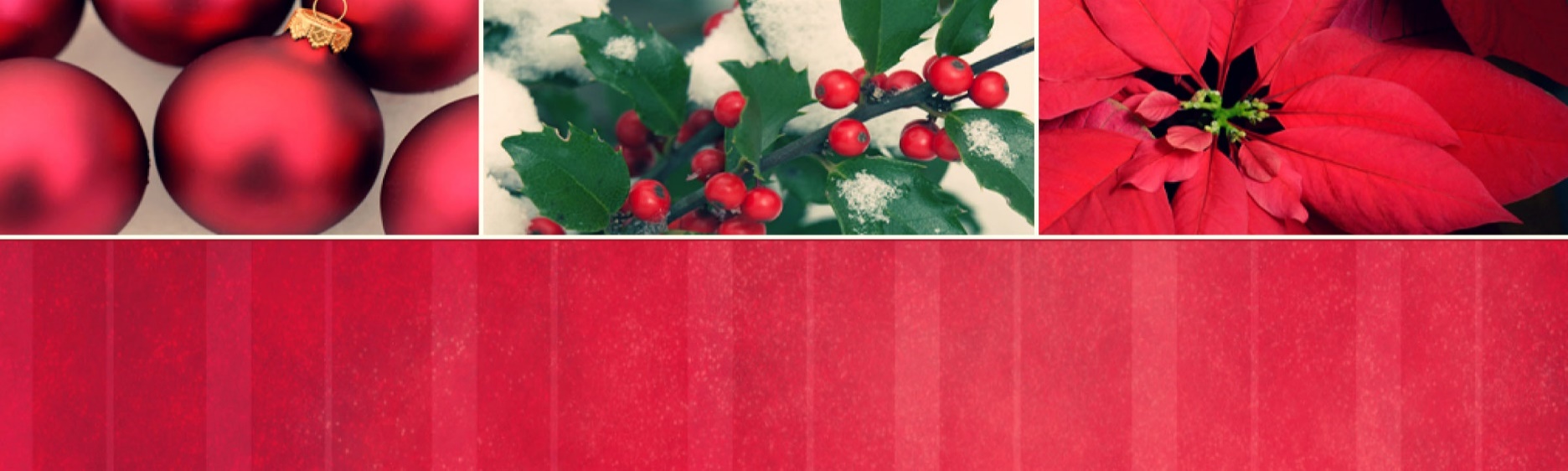 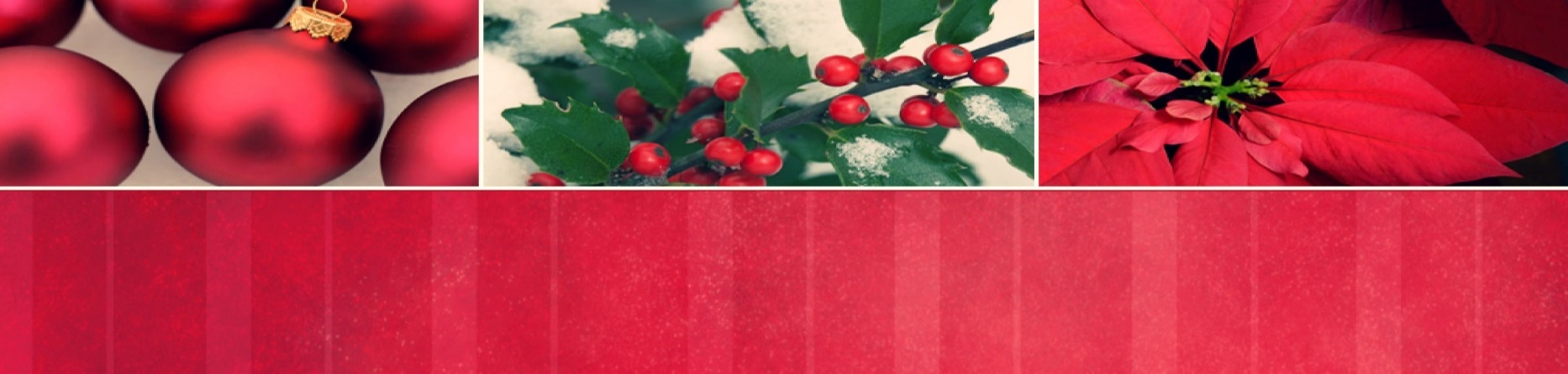 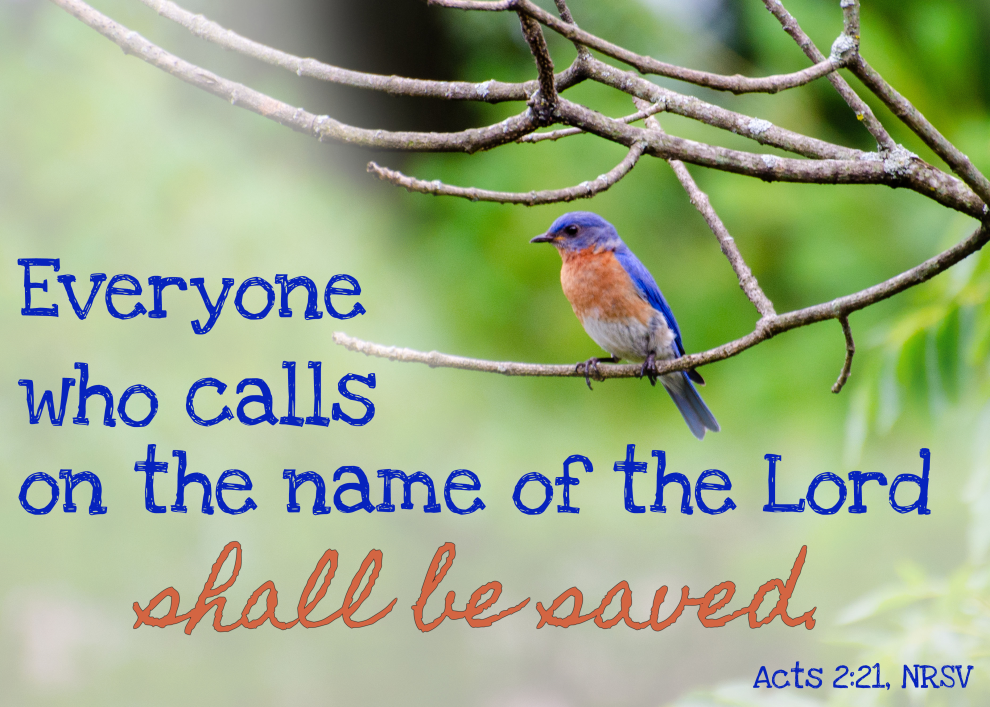 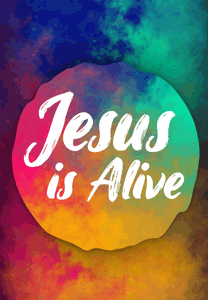 Trinity United Methodist Church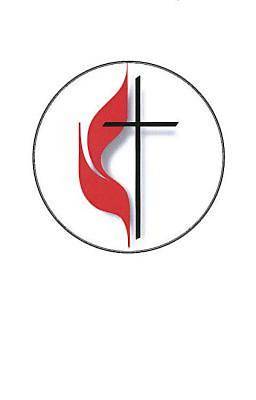 1160 Trinity Church RoadNewberry, SC 29108803-276-1245 Officedobenton@umcsc.orgtrinityumcnewberry@gmail.comwww.trinityumcnewberry.netPLEASE VISIT OUR WEBSITEAS OFTEN AS YOU CAN!Peggy Bogart, Church SecretaryHead Usher: Harry LongshoreChoir Director: Organist: Eddie WelbornAlternate Organist: Phyllis SandersVideo Board: Josh Pitts,  Bryan Waldrop     Caroline Senn, Foster SennAcolytes/Cross Bearers Coordinator: Newsletter Editor: Harriet Stevenson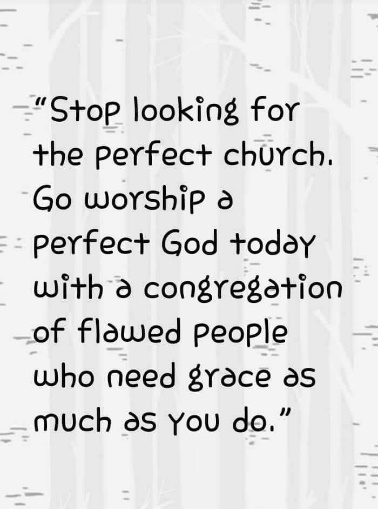                                We are a caring church and want to share your concerns. Let us know  if you or someone you know would like to share a prayer request  with us. We will be happy to pray for you. To add or remove names, contact Peggy Bogart, Church Secretary or Harriet Stevenson, Comm. Chm.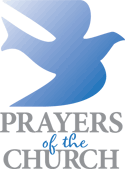 Nursing Home: Gloria Brehmer (Springfield Place).Trinity Church Members: Shirley Berry, Boyd Hendrix, Robert Pollard, Jeannette Poag, Pastor Doug and Carrie, Faye Senn, Rebecca Bundrick, Gerry JohnsonFamily and friends of Trinity:  Family of Janna Longshore, Freddie Bundrick, Woody and Connie Kreuzinger (Carrie’s parents), Family of Keith Bouknight. UPDATE ON PASTOR DOUGUpdate on Pastor Doug: He finished his treatments at MUSC and is now home but is still very weak. He and Carrie still need our prayers very much.  He is making progress each week and taking small steps so let’s continue to pray for them both.  His big day will be JULY 11 when he will go back to the doctor for a report.  PRAYER WARRIORS -PRAY FOR HEALING! He and Carrie want to thank everyone for the cards and encouragement they both have received.  Pastor Doug especially loved the video messages he received from the congregation. She  said they meant the world to both of them.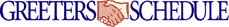 For March and AprilMay 1 –    Jane WoodwardMay 8   –  Betty Way May 15 -  Joan MorrisMay 22-   Harriet StevensonMay 29-   Watkins MartinJune 5 -    Clarissa HendrixJune 12 – Linda LominackJune 1–    John PollardJune 26 -  Myrtle LongshoreGreeters be in Narthex  by 10:40 a.m.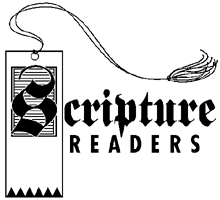 May 1 –   Sharon BaughmanMay 8 –   Harry LongshoreMay 15 – Sylvia HolmesMay 22 – Foster SennMay 29 -  Crystal WaldropJune 5 –  Dixie WaldropJune 12 – Lynn MohlerJune 19 – Frieda  KeslerJune 26  – Betty Way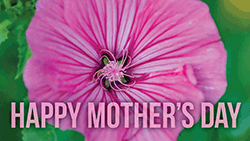 Happy Mother’s Day to all of our Trinity Motherson May  8.Acolyte Schedule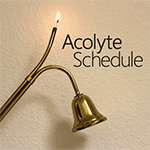 May 1 – Wyatt PittsMay 8 – Betty WayMay 15 – Taylor BouknightMay 22 – Noah MohlerMay 29 – C.J.GriffenJune 5 - Kelly MorrisJune 12 – Sylvia HolmesJune 19 – Kruz BouknightJune 26 – Wyatt PittsACOLYTES: Be robed and in narthex by 10:50 a.m.Contact Kelly Morris (803) 924-5715 orPeggy Bogart, Church Secretary (803) 944-1769if you are unable to serve or if you need to switch with someone, so they can make changes in bulletin.Readers, you will receive a bulletin in the mail with scripture included for your assigned Sunday.LAY SERVANT CLASSHarriet Stevenson recently completed a 10-hour lay servant advanced class on Opening Ourselves to Grace: The Means of Grace and Discipleship taught by Don Hopper.  These classes are held in the spring and fall.  Won’t you consider becoming a lay servant?  For more information, see Grady Senn or Harriet Stevenson.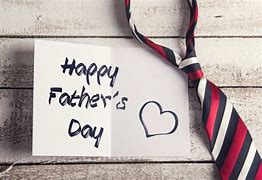 HAPPLY FATHER’S DAYTO ALL OF OUR TRINITY FATHERS ON JUNE   19TH!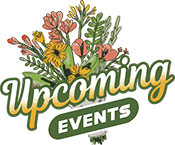 Trinity Women’s Club -  May 2 – 5:00 pmTrinity Men’s Club – May 4 -  7:30 pmMother's Day — May 8Epworth Offering – May 8Administrative Council – May 9– 6:30Silver and Gold – May 11 – 11:30 amChurch Workday – May 14 – 8:30-11:30 Graduation Sunday – May 15May 21 – 1st day of summerLuncheon after church – May 22Memorial Day — May 31Men’s Club – June 1 -7:30 p.m.Trinity Women’s Club – June 6- 5:00 pmSilver and Gold – June 8 - TBAAdministrative Council – June 13 – 6:30Father’s Day – June 191st Day of Summer – June 21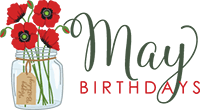 Congratulations to all of our graduates!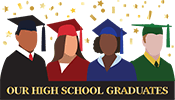 GRADUATES			HIGH SCHOOL			PROUD PARENTSJoe Brehmer				Newberry High School		Steve & Beverly BrehmerCoye Cutshall			Newberry  High School		Mark & Ashley CutshallCameron Hawkins			Newberry Academy			Mike & Allison HawkinsLaura Mohler			Newberry High School		Burt & Lynn MohlerCaroline Senn			Newberry Academy			Foster & Sharon SennEmily Spicer				Online Home-Schooling		Ray & Melissa SpicerLaura Spicer				Online Home-Schooling		Ray & Melissa SpicerNoah Waldrop			Newberry High School		Bryan & Crystal Waldrop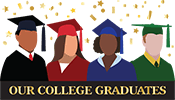 Sarah Mohler				Wofford College			Burt and Lynn MohlerMcCallum Senn			Clemson University			Foster & Sharon SennThank you to Kelly Morris and Josh Pitts for all of their hard work on the Graduate Sunday presentation to be included in the service on May 15.  “Twenty years from now you will be more disappointed by the things you didn’t do than by the ones you did do. So throw off the bowlines. Sail away from the safe harbor. Catch the trade winds in your sails. Explore. Dream. Discover.”
—Mark Twain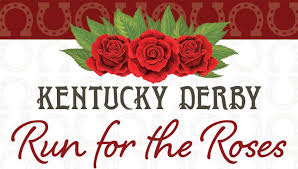    Silver and GoldWed* May 11* 202211:30 a.m. Fellowship HallWomen wear your hats and men bow ties!Enjoy authentic Derby food cookedDid you know??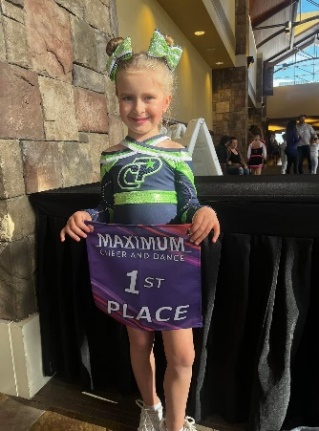 Mia Kate Brehmer and her cheer team have won many 1st place awards! Congratulations Mia Kate! Mia Kate is the daughter of Lance and Kaitlyn Brehmer. by Silver and Gold members to include mock mint juleps, Benedictine sandwiches, tea sandwiches, strawberry salad, and Derby pie. Jackson Livingston, grandson of Phyllis Sanders, will be attending Western CarolinaUniversity this fall.  He was awarded a football and an academic scholarship and will also be active in track and field in the javelin. Jackson holds the 3-A State Title in javelin. Play Kentucky Derby games for prizes.  Over 55? Join us for food, fellowship and devotions.Hebrews 12:1 “So let us run the race that is before us and never give up.” Please RSVP to Harriet in person or by phone.Silver and Gold in April at the Joanna Grill17 people in attendance, our largest crowd to date. A good time was had by all and we weretreated like royalty.  Good food and good fellowship.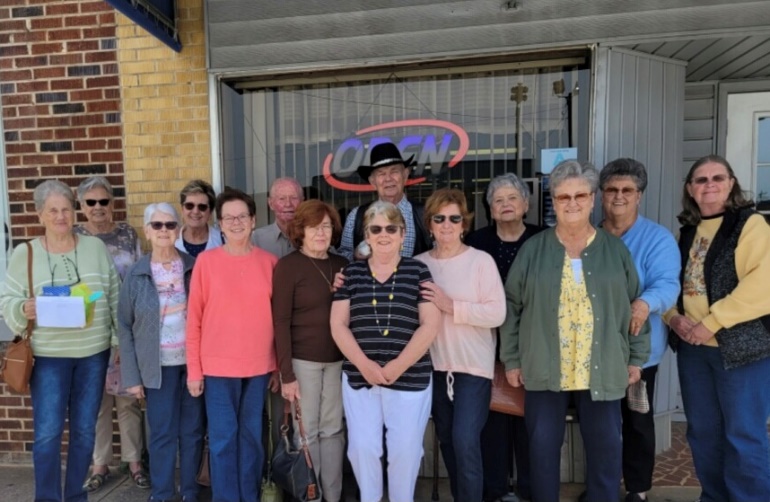 Missing from photo: Wilson, Wade and FrancesPhotos from Easter Breakfast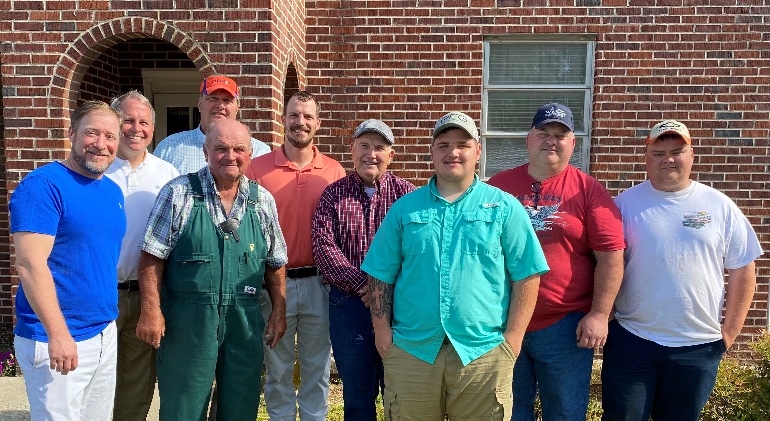 The Cooks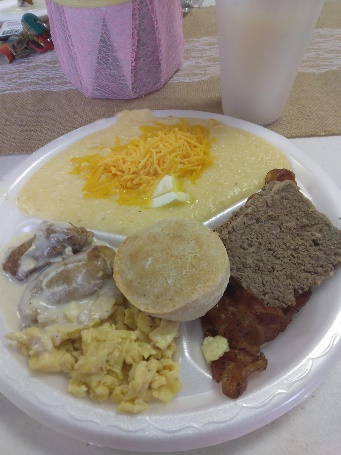 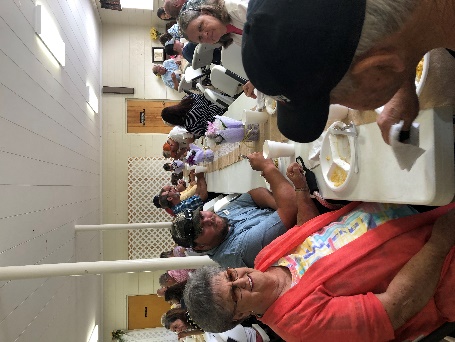 The Food		   The PeopleSince Memorial Day falls on the 5th Sunday of May, we are having our usual 5th Sunday festivities on the 4th Sunday, May 22, instead.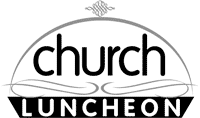 LETS’S HAVE A SUMMERTIMELUNCHEON AFTER CHURCH ON                   May 22, 2022Bring a covered dishBring a dessertEnter the “WINNING DESSERT” contestGames and prizesFun and fellowshipSignup in the narthex  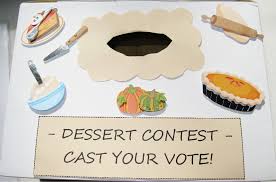 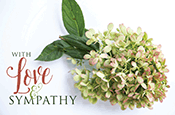  Trinity lost two of its former pastors recently.  Sympathy is extended to the families of Rev. Allen Senn, 90, who passed away in Spartanburg in January and Rev. Phil Jones, 92, who passed away in Columbia in April. 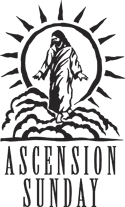 May 26For 40 days after his resurrection on Easter Sunday, the Bible says that Jesus travelled and preached with his apostles, preparing them for his departure from Earth. Ascension Day marks the moment Jesus literally ascended into heaven before his disciples, at the village of Bethany, near Jerusalem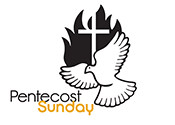 June 5The Christian holiday of Pentecost is celebrated on the 50th day from Easter Sunday. It commemorates the descent of the Holy Spirit upon the Apostles and other followers of Jesus Christ while they were in Jerusalem celebrating the Feast of Weeks, as described in the Acts of the Apostles.Our prayers and sympathy are extended to Phyllis Sanders and family on the recent passing of her husband, Philip Sanders, who had battled poor health for a number of years.  Phyllis was his faithful caretaker.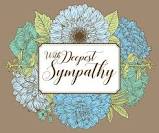   VACATION BIBLE SCHOOL 2022                  June  12 – 15, 2022Sunday – Tuesday evening Bible School                    5:30 – 7:30 p.m. With program on Wednesday evening		     6:30 p.m.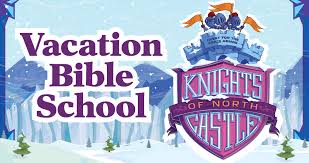            LYNN MOHLER, VBS DIRECTORNorth Castle is hidden in a frozen land. The King’s valiant Knights are on a quest in search of the King’s Armor. But the armor isn’t what they think it is.

Cokesbury’s VBS, Knights of North Castle: Quest for the King’s Armor, invites children to be strong in the Lord and in the strength of God’s power by exploring how we put on the armor of God. Kids will take on the role of brave Knights and begin their quest each session by opening the King’s Book. They’ll explore Old and New Testament stories and discover different pieces of protective armor—the Belt of Truth, the Breastplate of Justice, the Shoes of Peace, the Shield of Faith, and the Helmet of Salvation—at work in the lives of familiar Bible characters and explore how that armor works in their own lives as they follow and serve God.

Help kids take up the gauntlet this summer and accept the challenge to “armor up” and be strong by remaining with God and sharing God’s love in a world that needs it more than ever.“Be strong in the Lord and in the strength of his power” Ephesians 6:10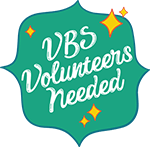 See Lynn if you would like to help in any way.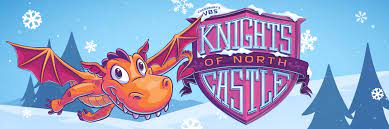 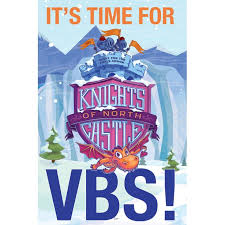 		VBS - Sunday – Tuesday			5:30 – 7:30 pm		Program – Wednesday			   6:30  pmTrinity UMC1160 Trinity Church RoadSilverstreet, SC 29145   May 1 – Anna Grace WaldropMay 5 – Sheryl BurgessMay 9 – Beverly BrehmerMay 15 -Charles SennMay 16 – Josh PittsMay 16 -Erin PittsMay 19 – Shirley BerryMay 21 – Sharon BaughmanMay 22 – McCallum SennMay 28 – Frances PittsMay 28 -Carol JohnsonMay 29 – Della SennMay 30 – Ashley WilsonMay 30 – Tyler Poag